Preschool Inclusion:Current State Challenges and Solutions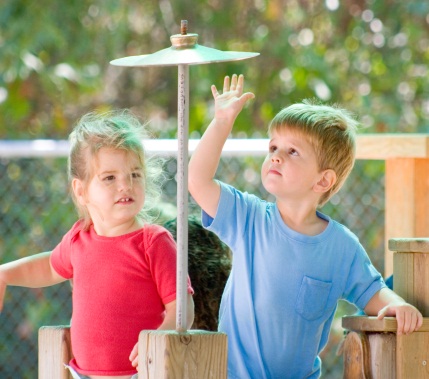 Discussion of Preschool Inclusion Solutions: Attitudes and BeliefsProvide an on-going mind set and awareness of InclusionDefine Inclusion – What does it really look like?Share information on inclusion – participation, access and supportsContinue the ongoing campaign of awarenessAll need to know the power of Inclusion – Part C and 619 are services to be provided in natural and least restrictive environments Have a parent panel inform school staff and the community about the importance of inclusionEducateAnd empower parentsMedical professionals and private providersElementary school principals and administratorsPart C, where services in natural environments beginDifferentiate medical vs. educational servicesProvide information to legislatures for the support of funding structures and other funding options that promote inclusive optionsInclusion must be a consideration of all training, including personnel preparation programs, teacher ed programs, and paraprofessional  training and certification Use national and state organizations as a venue to support professional developmentProfessional Training and QualificationsProvide pre-service training through Institutes of Higher Education (IHE). Shift the expectation of service delivery to service in regular early childhood programsProvide ongoing support to community and local education (LEA) programsProvide model sitesChange delivery services models, provide professional development by coaching (Building Blocks)Use role release, ongoing professional development, trans-disciplinary teams and functional IEP goalProvide curriculum and teacher preparation training at Institutes of Higher Learning (IHE) that teaches how to provide services in inclusive models Begin with teaching typical developmentTeach beliefs and strategies to support inclusionTeach teaming  and the importance of adults working collaboratively togetherPair cooperating teachers and Institutes of Higher Learning (IHE) to ensure pre-service focus on inclusionProvide professional development to regular education teachers, child care providersSupport and build capacity , especially attitudes, knowledge, and skillsSupport brainstorming solutions through communities of practice (CoP)Provide training for the role of 619 coordinatorsRequire certification and licensing and dual certificationsNew Mexico has a new inclusion guide which focuses on staff and administrationMassachusetts provides intensive training and coaching through Universal Design for Learning (UDL) and a one year commitment to learn to design “ready environments”TransportationZone districts sites and services to be closer to families and consider HS and community programs within zones and areas of needProvide an awareness of transportation responsibilities, attitudes, costs, options, etc.Discuss attitudes regarding:Parent responsibility – who is responsible for transportation and when?How does your state and program view LRE?  Is the home considered an LRE placement?Provide home based services, particularly for three year oldsStrengthen state pre-kPlan and train for the use of itinerant staff , train both the itinerant and classroom staffUse community outreach projects, such as book mobile, libraries, health care, Ready for K and other community programs as opportunitiesUse distance learning to provide servicesProvide reimbursement to families for transportationFiscal (Contracting, Eligibility)Braid various funding streams and resources to create inclusive programsEngage in creative use of various funding streamsLeverage various funding streams/resources such as Medicaid, Title I, 611Develop state funding policies that support ratios of 70/30 vs. 50/50Build community based partnership that promote inclusive servicesCreate contracts with community EC programsState funded programs must contract with community centersPay for tuition in community centersProvide itinerate servicesPay for “windshield time” for itinerate staffDiscuss possible use of high cost special education reimbursement funds, if available in your state  The WV County Collaborative Team Resources were listed as resources, particularly their budget templates and Universal Pre-K Partnerships Collaborating with Community Programs resourcesDevelop state policies and procedures that promote inclusion Include children with disabilities in universal pre-k programsProgram Standards/QualityIntegrate children with disabilities and inclusion into state or regional quality systemAll means allUnless inclusive, quality not achievedIndicators woven into quality designationFeds need to push inclusion in RTTT (directive?)All invest in quality system (Ed & EC)Look for work in progress for definitions of “quality” re: inclusionProvide TA for quality includes specialized content re: inclusionTrain administrators on the use of preschool specific tools and resourcesContinue to  share resources and tools, and post them on the ECTA website inclusion pageResourcesDevelop interagency agreements; define inclusion /servicesEducate teachers, administrators, community about the importance of inclusionExamine financial resources; cost of different environments; have inclusion specialists to assist (consultation) classrooms/teachersHow do we change?Have detailed models of inclusionSteps for implementationInclusion collaborative (Santa Clara county (CA) office of ed tool kit)Show how children with disabilities don’t have to be “ready”Provide resources to support inclusion, e.g. www.challengingbehavior.orgHave people who are doing it well show how, e.g. community of practice, demonstration sitesUse universal pre-kProvide resources to train general ed staffHave a policy that stipulates the general ed setting should be considered first